                                       2º ANO                                          PROFESSORAS: ALESSANDRA E SHEILA                                               ESTAGIÁRIOS UNASP: ISABELA E RAPHAEL                      ATIVIDADES PARA 06 A 10 DE SETEMBRO DE 2021                   SEGUNDA-FEIRA 06/09: PONTO FACULTATIVOTERÇA-FEIRA 07/09: FERIADOATIVIDADE PARA QUARTA-FEIRA 08/09LEIA A CANTIGA DE RODA “A COBRA NÃO TEM PÉ”PARA OUVIR A MÚSICA, CLIQUE AQUI: https://youtu.be/XO1pQjgUY-A 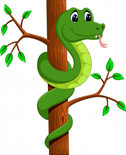 A COBRA NÃO TEM PÉA COBRA NÃO TEM MÃO COMO É QUE A COBRA SOBE NO PEZINHO DE LIMÃOELA VAI SE ENROLANDO VAI,VAI,VAI VAI SE ENROLANDO NO PEZINHO DE LIMÃO VAI SE ENROLANDO NO PEZINHO DE LIMÃORETIRE DA MÚSICA:2 PALAVRAS MONOSSÍLABAS:__________________  ____________________2 PALAVRAS DISSÍLABAS:______________________   _____________________1 PALAVRA TRISSÍLABA: _____________________________________________ 1 PALAVRA POLISSÍLABA: ___________________________________________ATIVIDADE PARA QUINTA-FEIRA, 09/09LIGUE AS IMAGENS AOS SEUS NOMES: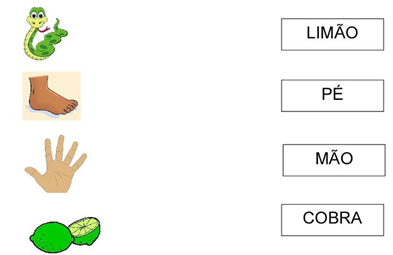 NO FOLCLORE BRASILEIRO, EXISTEM ALGUMAS TRADIÇÕES COMO AS FESTAS JUNINAS, CARNAVAL, FOLIA DE REIS, BUMBA MEU BOI, MARACATU, FREVO, ETC.TAMBÉM EXISTEM ALGUMAS COMIDAS COMO BOLO DE FUBÁ, PÉ DE MOLEQUE, BOLO DE BATATA DOCE, PAMONHA, CURAU DE MILHO, CANJICA, QUENTÃO, ARROZ-DOCE, ETC.TRADIÇÃO É A TRANSMISSÃO DE COSTUMES, MEMÓRIAS, CRENÇAS, LENDAS, PARA PESSOAS DE UMA COMUNIDADE, SENDO QUE OS ELEMENTOS TRANSMITIDOS PASSAM A FAZER PARTE DA CULTURA.ESCREVA UMA TRADIÇÃO DA SUA FAMÍLIA:  (COISAS QUE VOCÊ OU SEUS PAIS APRENDERAM COM SEUS AVÓS)_________________________________________________________________________________________________________________________________________________________________________________________________________________________________________________________________________________________________________________________________________________________________________________________________ATIVIDADE PARA SEXTA-FEIRA, 10/09AS COBRAS ASSIM COMO AS TARTARUGAS E JACARÉS BOTAM OVOS.COMPLETE A CAIXA ATÉ FORMAR UMA DÚZIA DE OVOS E PINTE MEIA DÚZIA DE VERMELHO:RESOLVA OS PROBLEMINHAS:A COBRA BOTOU 2 DÚZIAS DE OVOS PERTO DO PEZINHO DE LIMÃO. QUANTOS OVOS ELA BOTOU?RESPOSTA:__________________________________________________________________NO PEZINHO DE LIMÃO HAVIA UMA DÚZIA DE LIMÕES MADUROS E MEIA DÚZIA DE LIMÕES VERDES. QUANTOS LIMÕES HAVIA NO TOTAL??RESPOSTA:__________________________________________________________________DIA DA SEMANAROTINA DIÁRIADESCRIÇÃO DAS ATIVIDADESSegunda-feira06/09/2021PONTO FACULTATIVOTerça-feira07/09/2021FERIADO “INDEPENDÊNCIA DO BRASIL”Quarta-feira08/09/2021Leitura diária: “O dia que o sol tirou férias- Disponível no link: sol_001.pdf (googleusercontent.com)Atividade do dia: Leia a cantiga de roda “A cobra não tem pé” e responda as questões.Inglês: Hoje é dia de aprender uma nova língua: vamos estudar Inglês! Dê uma olhadinha no BLOG, na aula TEMA:GOOD MANNERS (Boas maneiras) página 113 que a teacher preparou para você!Quinta-feira09/09/2021Leitura diária: : “O dia que o sol tirou férias- Disponível no link: sol_001.pdf (googleusercontent.com)Atividade do dia: Ligue as imagens aos seus nomes. Quais tradições do folclore sua família tem? Anote no quadro.Sexta-feira10/09/2021Leitura diária: : “O dia que o sol tirou férias- Disponível no link: sol_001.pdf (googleusercontent.com)Atividade do dia: Vamos pensar e resolver os probleminhas.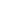 